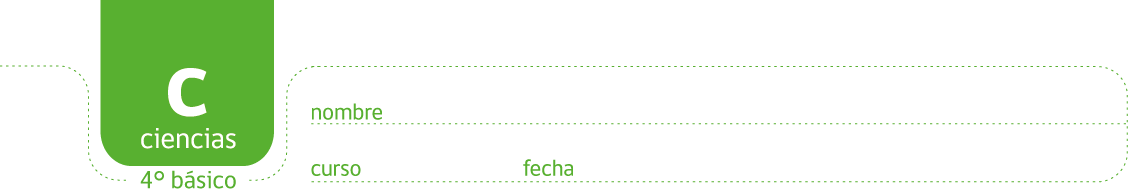 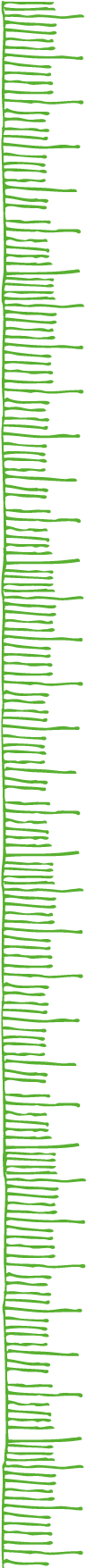 ¿CUÁNTO SABES DEL SISTEMA ESQUELÉTICO?Observa el dibujo y rotula los nombres de las estructuras faltantes.  Usa el banco de preguntas como ayuda.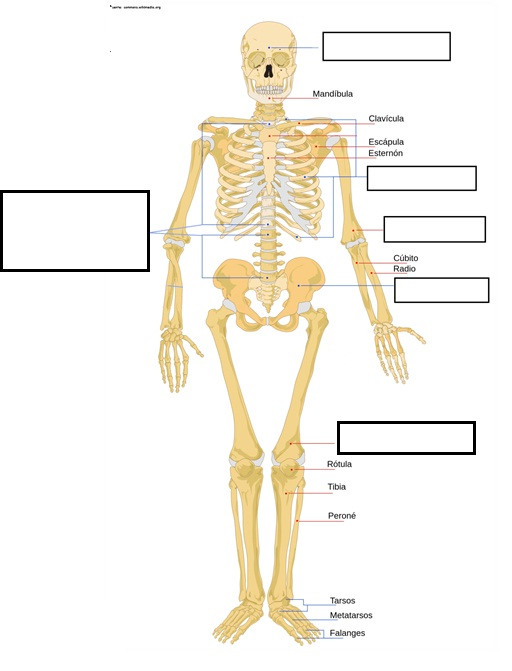 Elaborado por: Carmen Salazar